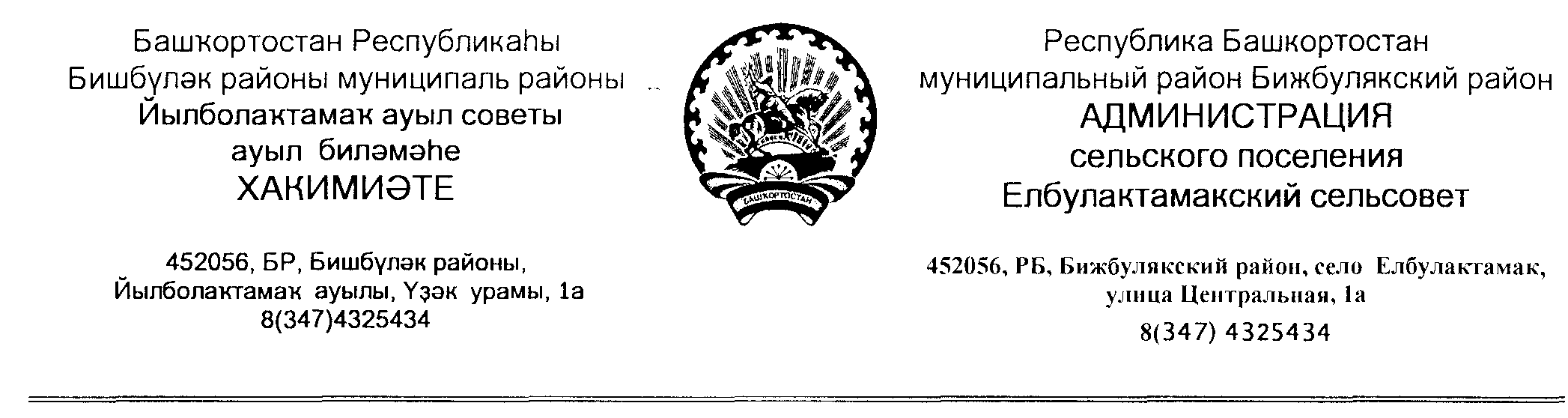        ҠАРАР                                                                                        ПОСТАНОВЛЕНИЕ12 май 2022  йыл                         № 06                              12 мая 2022 годаОб отмене  постановления главы сельского поселения Елбулактамакский сельсовет , утвержденного  01.04.2020 № 3 «  Об утверждении административного регламента по осуществлению муниципальной функции «Осуществление муниципальной услуги     за использованием и охраной недр при добыче общераспространённых полезных ископаемых, а также при строительстве подземных сооружений, не связанных с добычей полезных ископаемых, на территории  сельского поселения Елбулактамакский сельсовет муниципального  района Бижбулякский район Республики Башкортостан»Во исполнение  протеста   прокурора, на основании Федерального закона от 06.10.2003 № 131-ФЗ  « Об общих принципах местного самоуправления в Российской Федерации», Федеральным законом от 31 июля 2020 года № 248-ФЗ « О государственном контроле( надзоре) и муниципальном контроле в Российской Федерации» П О С Т А Н О В Л Я Ю:1.Отменить постановление главы сельского поселения Елбулактамакский сельсовет муниципального района Бижбулякский район от   01.04.2020 № 3  Об утверждении административного регламента по осуществлению муниципальной функции «Осуществление муниципальной услуги                 за использованием и охраной недр при добыче общераспространённых полезных ископаемых, а также при строительстве подземных сооружений, не связанных с добычей полезных ископаемых, на территории  сельского поселения Елбулактамакский сельсовет муниципального  района Бижбулякский район Республики Башкортостан»2. Настоящее постановление вступает в силу после официального     опубликования, и подлежит размещению на официальном сайте администрации сельского поселения Елбулактамакский сельсовет муниципального района Бижбулякский район  Республики Башкортостан в сети «Интернет».   3. Контроль исполнения настоящего постановления оставляю за собой.Глава сельского поселения                                                       Р.Р.Нигметзянов